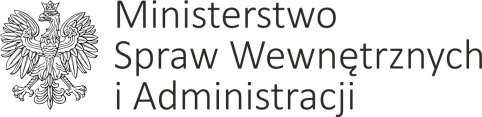 Departament Prawny		DP-WL-0231-131/2018/JGRCL.DPA.555.361/2018	Warszawa, dnia 14 stycznia 2019 r.                                                                                                       Pan	Stanisław Małecki	Dyrektor Departamentu	Prawa Administracyjnego	Rządowego Centrum LegislacjiSzanowny Panie Dyrektorze, Stosownie do postanowień uchwały nr 190 Rady Ministrów z dnia 29 października 2013 r. – Regulamin pracy Rady Ministrów (M.P. z 2016 r. poz. 1006, z późn. zm.) w załączeniu przekazuję projekt rozporządzenia Ministra Spraw Wewnętrznych i Administracji zmieniającego rozporządzenie w sprawie opiniowania służbowego policjantów, z prośbą o zwolnienie z obowiązku rozpatrzenia przez komisję prawniczą.Projekt rozporządzenia został uzgodniony międzyresortowo.Jednocześnie uprzejmie informuję, że wnioski Rządowego Centrum Legislacji dotyczące niewłaściwego sformułowania upoważnienia ustawowego określonego  w art. 35 ust. 3 ustawy o Policji, na które wskazano w piśmie z dnia 20 grudnia 2018 r. nr RCL.DPA.555.361/2018 zostały potraktowane jako postulaty de lege ferenda.Z poważaniem,	Anna Skowrońska-Kotra	Zastępca Dyrektora	Departamentu Prawnego MSWiA(podpisano bezpiecznym podpisem elektronicznym weryfikowanym przy pomocy ważnego kwalifikowanego certyfikatu)Załączniki: - projekt rozporządzenia Ministra Spraw Wewnętrznych i Administracji zmieniającego rozporządzenie w sprawie opiniowania służbowego policjant- opinia o zgodności z prawem Unii Europejskiej 